Moi drodzy Seniorzy!Witam Was znowu. Mam nadzieję, że Wasze prace już powstają , dziś mam propozycję na dalsze robótki. Oprócz szydełkowania naszym sznurkiem możemy jeśli mamy zbędne podkoszulki zrobić sobie sami przędzę . https://www.youtube.com/watch?v=IUHNA3JbeDY.Potem wyszydełkować oto taki koszyczek https://www.youtube.com/watch?v=EfW5caIAnhcMój wygląda tak: 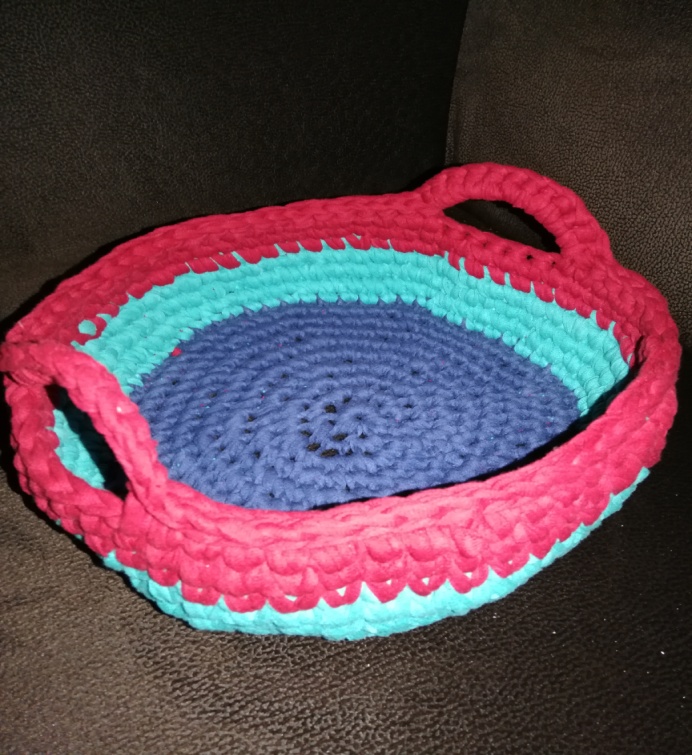 Już niedługo święta dlatego mam propozycję żeby do naszych koszyków dorobić trochę ozdób choinkowych dziś bardzo proste serduszka . Mogą one zawisnąć na choince ale mogą też być dodatkiem do prezentuhttps://www.youtube.com/watch?v=EfW5caIAnhcJa już pierwsze zrobiłam :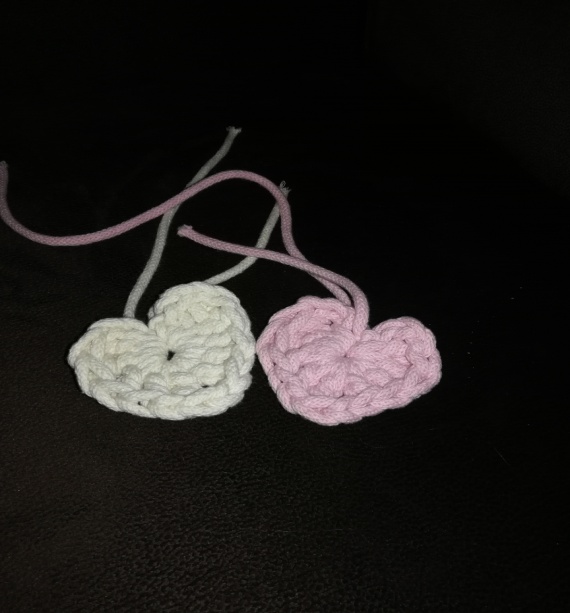 chciałabym  bardzo zobaczyć wasze powodzenia. Do zobaczenia Iwona